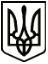 МЕНСЬКА МІСЬКА РАДА(вісімнадцята сесія восьмого скликання) РІШЕННЯ21 квітня 2022 року	м. Мена	№ 117Про надання земельних ділянок в оренду ТОВ «ПРАЦЯ СТОЛЬНЕ»Розглянувши звернення директора ТОВ «ПРАЦЯ СТОЛЬНЕ» Д.П. Базиленка щодо надання в оренду земельних ділянок площею 6,7949 га кадастровий номер 7423088500:07:000:0204 та площею 3,4454 га кадастровий номер 7423088500:06:000:0819 для ведення товарного сільськогосподарського виробництва (код КВЦПЗ 01.01), які розташовані на території Менської міської територіальної громади за межами населеного пункту села  Стольне, керуючись ст. 12, 93, 120, 122, пунктами 27 та 28 розділу Х «Перехідні положення» Земельного кодексу України, ст. 26 Закону України «Про місцеве самоврядування в Україні», Законом України «Про оренду землі», Менська міська рада ВИРІШИЛА:Передати в оренду ТОВ «ПРАЦЯ СТОЛЬНЕ» земельні ділянки  площею 6,7949 га кадастровий номер 7423088500:07:000:0204 та площею 3,4454 га кадастровий номер 7423088500:06:000:0819 для ведення товарного сільськогосподарського виробництва (код КВЦПЗ 01.01), які розташовані на території Менської міської територіальної громади за межами населеного пункту села  Стольне, строком на 1 (один) рік та установити орендну плату в розмірі 8%  нормативної грошової оцінки земельної ділянки, що визначається від середньої нормативної грошової оцінки одиниці площі ріллі по Чернігівській області.Доручити міському голові Примакову Г.А.  укласти договір оренди  земельних ділянок, зазначених в пункті 1 цього рішення, та подати його на державну реєстрацію відповідно до вимог чинного законодавства. Контроль за виконанням рішення покласти на першого заступника міського голови О.Л. Неберу.Міський голова	Геннадій ПРИМАКОВ